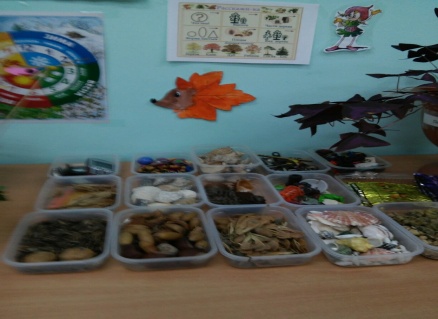 МДОУ«Детский сад №28»города ЯрославляОРГАНИЗАЦИЯ УГОЛКА ПРИРОДЫ В ДЕТСКОМ САДУКонсультация для воспитателей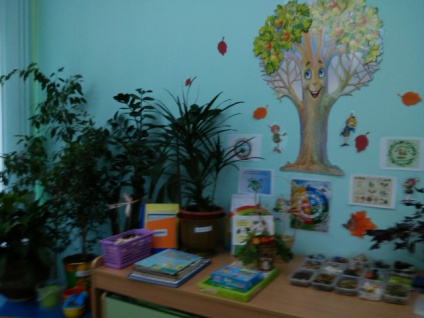 Воспитатель: Соловьева Н.К.ОРГАНИЗАЦИЯ УГОЛКА ПРИРОДЫ В ДЕТСКОМ САДУКонсультация для воспитателейПлан:Введение1. Значение уголка природы в воспитании2. Требования к организации уголков природы3. Содержание и оборудование уголка природы в группах:- Младшая группа- Средняя группа- Старшая группа- Подготовительная группа4. Организация уголка экспериментальной деятельности.5. Дежурство в уголке природы6. Приложения: содержание уголка природы, уголка экспериментальной деятельности.ЗаключениеСписок литературыВведение.Воспитательное значение природы трудно переоценить. Общение с природой положительно влияет на человека, делает его добрее, мягче, будит в нем лучшие чувства. Особенно велика роль природы в воспитании детей.В дошкольном учреждении ребят знакомят с природой, происходящими в ней в разное время года изменениями. На основе приобретенных знаний формируются такие качества, как реалистическое понимание явлений природы, любознательность, умение наблюдать, логически мыслить, эстетически относится ко всему живому. Любовь к природе, навыки бережного отношения к ней, забота о живых существах рождают не только интерес к природе, но и способствуют формированию у детей лучших черт характера, таких, как патриотизм, трудолюбие, гуманность, уважение к труду взрослых, охраняющих и умножающих природные богатства.Мир природы нельзя познать по картинке. Для того чтобы дошкольник научился понимать окружающий мир, осознавать, что является его частью, устанавливать связи между объектами природы, необходимо погрузить ребенка в соответствующую атмосферу. В рамках деятельности дошкольного учреждения это возможно путем создания разнообразных уголков природы в групповых помещениях.Обитателей уголка природы дети видят ежедневно, что облегчает работу воспитателя; под его руководством ребята систематически наблюдают и ухаживают за живыми существами. В процессе ухода за ними дети получают представление о многообразии растительного и животного мира на земле, о том, как растут и развиваются растения и животные, какие условия для них нужно создавать.Воспитатель учит детей сравнительному анализу: сравнивая животных, находить сходство и различие между ними, общее и различное у растений, помогает замечать интересные особенности внешнего вида, поведения животных. При рассматривании комнатных растений обращает внимание ребят на красоту цветов и листьев, на то, как находящиеся в группе растения и хорошо содержащийся аквариум украшают комнату. Все это способствует формированию у детей чувства прекрасного.В процессе систематического ухода за растениями и животными воспитатель формирует у детей определенные трудовые навыки, учит внимательно относиться к обитателям уголка, заботиться о живых существах, укрепляя таким образом у детей интерес к природе, настойчивость в достижении результата. Планируя работу, он должен учитывать конкретные условия: уровень знаний и умений детей своей группы, особенности природного окружения.Значение уголка природы в воспитании.Познавательное развитие: расширяются знания детей о природе, возникает интерес к ее познанию, стремление узнать новое, развивается любознательность, логическое мышление, внимание, наблюдательность. Систематические наблюдения в уголке природы и доступность объектов способствуют развитию конкретных представлений о растениях и животных.Эколого – эстетическое значение: формируется видение красоты природы, развивается творческое воображение. Красивые и здоровые растения и животные влияют на эмоции детей, развивая эстетические чувства.Воспитательное значение: формируются нравственные качества и эмоционально-позитивное отношение к природе (бережное отношение, забота о живых существах, уважение к труду, чувства патриотизма, любовь к природе).Практическое значение: приобретение трудовых навыков по уходу за обитателями уголка природы и таких качеств, как трудолюбие, ответственность за порученное дело, инициативность.Оздоровительное значение: растения оздоравливают микроклимат помещения, увлажняют воздух, очищают и обогащают его кислородом, лечебные растения используются в лечебных целях.У детей развивается речь, пополняется словарный запас.Требования при организации в ДОУ уголков и комнат природыДля выполнения своей роли уголок живой природы в детском саду должен соответствовать следующим требованиям:- выполнение требований " СанПиН 2.4.1.3049-13 "Санитарно-эпидемиологические требования к устройству, содержанию и организации режима работы дошкольных образовательных организаций", Постановление Главного государственного санитарного врача Российской Федерации от 15 мая 2013 г. N 26 (Живой уголок может быть организован в детском саду, поэтому вы услышите и о содержании животных). уборка за животными и уход за растениями осуществляются ежедневно и только персоналом дошкольной организации. Полив растений могут осуществлять дети- правильное месторасположение. Как правило, это светлая и солнечная часть комнаты. Комнату природы оборудуют подводкой горячей и холодной воды, канализацией, стеллажами для хранения инвентаря и корма. Корма для животных следует хранить в местах, недоступных для детей.
- использовать здоровых, ухоженных и красиво вписывающихся в интерьер помещения объектов; - при организации уголка природы обязательно выяснить вопрос об аллергичности детей к тем или иным растениям и животным. Если такая проблема существует, исключить из группового уголка аллергенные объекты;- отбираемые объекты должны быть красивы, типичны, с ярко выраженными признаками, способными вызвать и удержать еще не очень устойчивое внимание дошкольника.- растения и животные должны быть безопасны для детей, т.е. не ядовиты, без колючек, не агрессивны и т.д.;- обитатели уголка должны быть неприхотливы и доступны в уходе; растения в уголке природы, за которыми ухаживают дети, должны быть расположены на доступном для детей уровне и обязательно должны быть расположены растения с учетом их комфортного произрастания (тенелюбивые и светолюбивые).- подбор растений и животных должен быть осуществлен с учетом возрастных особенностей детей;- Необходимо иметь несколько экземпляров одного вида растений и животных; дети увидят в объектах наблюдения не только общие, но и индивидуальные признаки, это подведет их к пониманию разнообразия и неповторимости живых организмов.- Каждое растение уголка природы должно быть снабжено моделью обозначения его потребности во влаге, свете, дополнительном уходе (опрыскивании, рыхлении). Следует четко различать растения, уход за которыми осуществляет ребенок (наличие маркировки), и растения, за которыми ухаживают взрослые (интерьерные растения – маркировка не нужна).- Комнатные растения располагать на подоконнике, на тумбах возле уголка природы, чтобыони не мешали, не затеняли детям свет. Растения с длинными побегами (нефролепис, хлорофитум,  бегонии, традесканции и др. )  ставить высоко от пола, чтобы дети не смогли достать листья руками.- Паспорт на каждое растение (если нет экологической комнаты в детском саду)- Размещение аквариумов, животных, птиц в помещениях групповых не допускается.- Не рекомендуется размещать цветы в горшках на подоконниках в группах и спальных помещениях.Уголок живой природы может быть общий для всего детского сада, в этом случае он больше выполняет эстетическую задачу и служит для проведения периодических наблюдений и экскурсий, а также уголок может быть организован в каждой группе, и тогда в нем проводятся постоянные систематические наблюдения и вырабатываются умения по уходу за растениями и животными.В отдельных помещениях или в отдельно выделенных местах возможна организация уголков и комнат природы, фитоогорода, фито-бара и др.Размещая обитателей в уголке природы, следует в первую очередь позаботиться о том, чтобы были учтены их биологические особенности и потребности. Так, одни комнатные растения (герань, кактусы и др.) нуждаются в большом количестве солнечного света, их следует поставить на самое светлое место, другие (например, узамбарская фиалка) плохо переносят прямые солнечные лучам. Вместе с тем уголок природы должен радовать глаз, украшать интерьер. И наконец, следует размещать объекты таким образом, чтобы дети могли свободно подходить к ним, наблюдать и трудиться в уголке природы.Что касается животных, конечно малыши будут в восторге от черепахи, морской свинки, кролика, или хомячка. Кроме того, наличие детсадовских питомцев это прекрасная возможность привить крохам чувство ответственности, помочь им понять, что такое забота и коллективный труд. Но к сожалению, не во всех ДОУ нормами и правилами допускается присутствие братьев наших младших. Перед поселением в группу представители фауны должны быть осмотрены специалистом, а также должно быть получено разрешение с санитарно-эпидемиологической инстанции. Чаще всего обитателями уголка природы становятся рыбки – неприхотливые в уходе, яркие и имеющие уникальную способность расслаблять и успокаивать. Можно попробовать завести попугаев, - это очень яркие, красивые и дружелюбные птицы. Причем самцы хорошо учатся разговаривать. Деткам наверняка понравится ухаживать за этими веселыми певчими птичками.Помимо животных и растений, уголки природы в детских садах должны быть оснащены сезонным материалом, к примеру, овощами и фруктами или их муляжами, поделками, детскими рисунками, букетами. Весной в живом уголке можно выращивать рассаду.С целью развить у малышей наблюдательность и закрепить материал о временах года и сезонных особенностях погоды, в уголке природы необходимо поместить календарь погоды. С его помощью детки каждый день смогут отмечать погоду по возвращению с прогулки, а спустя время делать соответствующие выводы.Кроме всего вышеперечисленного, в уголке должен присутствовать дидактический материал: это занимательные игры, раскрывающие перед малышами тайны окружающего мира, различные наглядные пособия, альбомы с картинками.Оформление уголка природы своими руками – это кропотливый труд, требующий определенных знаний, усердия, а главное большого стремления воспитать в ребятах добрые чувства, отзывчивость, внимательность и чуткое отношение ко всему живому.Наблюдая за животными и растениями, дошкольники получают первые элементарные знания о представителях флоры и фауны, о жизни животных в природной среде, а также о природных явлениях.Содержание и оборудование уголка природы в группахВсех обитателей уголка природы в детском саду можно подразделить на постоянных и временных. Первые живут в уголке круглый год (комнатные растения, рыбки и т. д.), вторые вносятся на короткое время.Временные обитатели — это растения и животные местного края, жизнедеятельность которых особенно интересно и ярко проявляется в те или другие сезоны (первоцветы весной, яркие растения цветника, цветущие осенью, насекомыеОрганизация уголка экспериментальной деятельности.С детьми дошкольного возраста можно проводить несложные опыты с различными объектами живой и неживой природы.Опыт – это наблюдение, которое проводится в специально организованных условиях. Специально организованные опытнические ситуации в отличие от простых наблюдений, позволяют более отчетливо увидеть отдельные свойства, стороны, особенности растений, животных, их жизнедеятельность. Через опыты можно ярко продемонстрировать их связь со средой обитания. Опыты побуждают детей сравнивать, сопоставлять, поэтому они развивают наблюдательность, восприятие, мышление.Содержание уголков экспериментальной деятельности.Задачи уголка: развитие первичных естественнонаучных представлений, наблюдательности, любознательности, активности, мыслительных операций (анализ, сравнение, обобщение, классификация, наблюдение); формирование умений комплексно обследовать предмет.В уголке экспериментальной деятельности (мини-лаборатория, центр науки) должны быть выделены места:1) для постоянной выставки, где размещают музей, различные коллекции. Экспонаты, редкие предметы (раковины, камни, кристаллы, перья и т.п.)2) для приборов3) для хранения материалов (природного, "бросового")4) для проведения опытов5) для неструктурированных материалов (песок, вода, опилки, стружка, пенопласт и др.)Таким образом, оформление уголка природы в групповой комнате требует от воспитателя глубоких знаний программы и методики ознакомления детей с природой, а также эстетического вкуса. Кроме того, он должен сам любить природу, бережно относиться к растениям и животным. Но не наличие уголка в группе сделает процесс ознакомления воспитанников с природой эффективным, а организация деятельности по его наполнению и использованию в ходе воспитательно-образовательной работы подобранных объектов.Дежурство в уголке природыОборудование для дежурства: фартуки, лейки, тазы для воды, тряпочки, палочки для рыхления,пульвилезатор, клеенки, ( в уголке комнаты природы-ложки для корма, сачок для ловлирыб, баночки с кормом)Средняя группа начиная со II половины года дежурство вместе со взрослым.Старшая группа Дежурства в старшей группе вводятся в начале учебного года. Работа дежурных в уголке природы, где дети имеют дело с живыми организмами, является более сложной, чем другие виды дежурств.В уголке природы не бывает буквального повторения одних и тех же действий, поэтому дети должны постоянно проявлять инициативу, смекалку. Комнатные растения, нуждаются в различном уходе: одни любят солнце, других, наоборот, нужно убрать в тень, одни нуждаются в обильной поливке, другие боятся излишней влаги. Все это обязывает воспитателя тщательно планировать работу детей по уходу за обитателями уголка. (Рыбы требуют одного ухода, жук-плавунец — другого (хотя, и не сложного), для птиц нужно создать совсем иные условия, чем для рыб, и т.д. )Перед назначением первых дежурных по уголку природы проводится беседа: воспитатель показывает и рассказывает, в чем заключаются обязанности каждого дежурного, знакомит с содержанием шкафчика, в котором хранятся предметы, нужные для дежурных, показывает, где висят фартуки, где стоят половые щетки и т. п., объясняет, в каком порядке их нужно оставлять после дежурства.В уголке природы каждый день дежурят несколько человек: один или двое: ухаживают за растениями (в зависимости от количества растений и навыков детей). Воспитатель наблюдает, при необходимости помогает, делают выводы. Дежурных к концу года лучше назначать, на два-три дня.Периодически проводится уборка уголка природы с участием всей группы. При правильной организации уборка проходит спокойно и весело. Все предметы, которыми дети пользовались во время уборки, должны быть оставлены чистыми и сложены в порядка на определенные места. По окончании работы воспитатель проводит беседу с детьми о том, как проявил себя каждый участник уборки, какое значение имеет общая уборка и как дежурные должны поддерживать чистоту и. порядок в уголке.Для успешной организации дежурства в уголке природы важно уделить внимание ознакомлению детей с предметами ухода за растениями и животными, показать и рассказать, где что лежит, висит, что для чего нужно, договориться о порядке пользования инвентарем. Дети должны правильно называть те предметы, которыми они пользуются.Чтобы облегчить детям нахождение места хранения каждого предмета, можно наклеить соответствующие картинки.Подготовительная группа 2ребенка одновременно дежурят в уголке природы ежедневно,Дежурят вместе со взрослым, под контролем взрослого, самостоятельноПриложения:Содержание уголка природы в младших группахУголок экспериментальной деятельности.  Младший дошкольный возрастПриложение № 2Содержание уголка природы в средней группеУголок экспериментальной деятельности.Средний дошкольный возрастПриложение № 3Содержание уголка природы в старшей группеПриложение № 4Содержание уголка природы в подготовительной группеВозрастные группыПостоянными обитателями уголка природы будут комнатные растенияВременные обитатели уголка природыРанний возраст4- 5 вида. С крупными листьями (бегония, фикус); с мелкими листьями (аспарагус, огонек)Уход за комнатными растениями малышам еще недоступен: воспитатель делает это сам, но обязательно в присутствии детей, привлекает их внимание к своим действиям, предлагает посмотреть, как льется вода из лейки, как она впитывается в землю; некоторые дети могут и немного помочь взрослому:подержать лейку, налить в нее воды, вытереть широкий лист влажной тряпочкой и т.д. В процессе работы необходимо объяснять детям, что поливают растения и вытирают пыль с листьев для того, чтобы они лучше росли. Ухаживая в присутствии детей за комнатными растениями, необходимо привлекать внимание детей к растениям уголка, все чаще и чаще привлекать их к посильной помощи и к наблюдениям, используя для этого разные приемы: предлагать погладить плотные гладкие листья растений, понюхать, полюбоваться цветками герани, фуксии, вспомнить, как называется данное комнатное растение, и т.д. В конце зимы малыши сажают лук. Каждый ребенок сажает свою луковицу в наполненный землей ящик (луковицу можно сажать почти вплотную).Предлагается детям сначала потрогать землю: она мягкая, рыхлая, рассмотреть свою луковицу. Потом каждый ребенок по указанию делает неглубокую ямку, кладет в нее свою луковицу (ростком вверх), а затем вдавливает ее в землю - луковица должна плотно сидеть в земле.И в уголке природы обязательно находится кукла, одетая по сезону.Цветник, огород: Лук, чеснок, бобы, фасоль, настурцииВыращиваемый на перо лук, выгонка тюльпанов и гиацинтов, выращиваемые на зелень укроп и салат.Осень - осенние букеты и цветы из цветника, пересаженные в кашпо (астры, хризантемы и т.д.)Зима -ящики с посадками зелёного лука, овса и веточки деревьев. ящики с посадкамиВесна – ящики с рассадой для огорода детского сада, букеты весенних первоцветов, ветки деревьев и кустарников в вазах.Лето: букеты цветов в вазах.МладшаягруппаВ младшей группе из комнатных растений рекомендуют 4-5 видов неприхотливых растений. Растения используются наиболее привлекательные, крупные, с ярко выраженными стеблем, листьями и цветами. Например, фикус, примула, бальзамин, колеус, герань, фуксия и др.Это растения, которые красиво и долго цветут.Главная задача: научить узнавать, различать и называть 2-3 вида растений и их части (стебель, листья, цветок); научить правильно поливать водой из лейки и обтирать влажной тряпочкой кожистые листья.Необходимо, чтобы изучаемых растений было по 2 экземпляра каждого вида.Уход за комнатными растениями малышам еще недоступен: воспитатель делает это сам, но обязательно в присутствии детей, привлекает их внимание к своим действиям, предлагает посмотреть, как льется вода из лейки, как она впитывается в землю; некоторые дети могут и немного помочь взрослому:подержать лейку, налить в нее воды, вытереть широкий лист влажной тряпочкой и т.д. В процессе работы необходимо объяснять детям, что поливают растения и вытирают пыль с листьев для того, чтобы они лучше росли. Ухаживая в присутствии детей за комнатными растениями, необходимо привлекать внимание детей к растениям уголка, все чаще и чаще привлекать их к посильной помощи и к наблюдениям, используя для этого разные приемы: предлагать погладить плотные гладкие листья растений, понюхать, полюбоваться цветками герани, фуксии, вспомнить, как называется данное комнатное растение, и т.д. В конце зимы малыши сажают лук. Каждый ребенок сажает свою луковицу в наполненный землей ящик (луковицу можно сажать почти вплотную).Предлагается детям сначала потрогать землю: она мягкая, рыхлая, рассмотреть свою луковицу. Потом каждый ребенок по указанию делает неглубокую ямку, кладет в нее свою луковицу (ростком вверх), а затем вдавливает ее в землю - луковица должна плотно сидеть в земле.Животные, используемые для детей младшей группе, также должны иметь типичные признаки своего класса и различаться по форме тела, способу движения, условиям жизни, характеру пищи, поэтому целесообразно использовать в качестве постоянных объектов золотую рыбку или золотистого карася, канарейку, а в качестве временных - кролика, хомяка, морскую свинку и т.п.Дети младшей группы должны могут насыпать корм в кормушку, наливать воду в поилку, насыпать песок в клетку.И в уголке природы обязательно находится кукла, одетая по сезону.Календарь погоды. Отмечая погоду в календаре, дети закрепляют знания, полученные в ходе наблюдений в природе.В младшей группе можно повесить картину с изображением сезона.Конечно, если позволяют площади детского сада, то можно организовать экологическую комнату (в ДОУ). В ней разместятся растения и животные, птицы и пресмыкающиеся, наблюдения за которыми предполагает Программа.Можно сделать «сухой» аквариум во всех возрастных группах. Для этого нужно наполнить аквариум цветными камешками, на заднюю стенку приклеить обои с изображением подводного мира, на дно поместить игрушечных обитателей моря (черепаху, рака, краба и других), на заднюю стенку изнутри аквариума приклеить объёмные наклейки-рыбы, на камешки – наклейки-улитки, морские звёздочки. Дополнить морской пейзаж искусственными водорослями. Аквариум готов.Цветник, огород: Лук, чеснок, бобы, фасоль, настурции, посев крупных семянПомимо постоянных объектов в младшей группе используются и временные: выращиваемый на перо лук, выгонка тюльпанов и гиацинтов, выращиваемые на зелень укроп и салат.Осенью - осенние букеты и цветы из цветника, пересаженные в кашпо (астры, хризантемы и т.д.)Зимой это могут быть ящики с посадками зелёного лука, овса и веточки деревьев. ящики с посадкамиВесной – ящики с рассадой для огорода детского сада, букеты весенних первоцветов, ветки деревьев и кустарников в вазах.Лето: букеты цветов в вазах; Для кратковременного наблюдения можно принести в группу рыбку в банке, хомячка, птичку в клетке.Средняя группаВ средней группе число комнатных растений увеличивается до 5-6 видов. Это будут растения с разной формой и величиной листьев. Красиво цветущие, с декоративными листьями; с типичным строением: стебель, листва, цветы;  два одновидовых растения с ярко выраженной потребностью в воде; Примерный состав: Бальзамин, аспидистра, колеус, бегонии (вечноцветущая, кленовидная), герань.  агава, хлорофитум.В средней группе у детей должно формироваться умение видеть разнообразные формы и качества предметов, умение сравнивать, устанавливать различие и сходство. Главной задачей является знакомство детей не только с особенностями растений, но и условиями, необходимыми для их жизни, а также формирование новых умений по уходу за растениями (полив из мелкосетчатой лейки или опрыскивание, удаление пыли с опушенных листьев мягкой щеточкой).В ходе работы в уголке природы дети должны увидеть зависимость между способом ухода и состоянием растения и обратную зависимость - от величины, количества поверхности, хрупкости, т.е. по внешнему виду, определить способ ухода - сколько влаги и света требуется данному растению (например, если у растения мясистые листья, как у алоэ, то поливать его нужно редко, а если листья тонкие, стебли хрупкие, "прозрачные", как у бальзамина, то поливать его нужно часто). При отборе объектов следует учитывать разнообразие листьев по форме и величине, целесообразно использовать разные виды одного рода (например, герань зональную и душистую, бегонию вечноцветущую и рекс). В качестве новых растений могут быть использованы агава американская, алоэ древовидное, аспарагус перистый, адиантум венерин волос, разные виды бегоний и герани. Для запоминания растений может быть использована игра "Спрячем растение", а для закрепления навыков по уходу и формирования заботливого отношения организуются дежурства. В средней группе   дети наблюдая погоду, начинают отмечать  соответствующими картинками.В средней группе дети более самостоятельные. Они приобрели некоторые знания и навыки по уходу за растениями и животными в уголке природы. Теперь они уже могут под присмотром ежедневно выполнять поручения: полить растения, накормить рыбок, птиц, нарвать свежей травы кролику и др. Теперь стоит задача- продолжать формировать у детей интерес и любовь к природе, приучать их заботится о животных и растениях.Вначале под наблюдением, а затем самостоятельно дети выполняют поручения по уходу за растениями: вытирают крупные листья, поливают. В средине зимы уже можно проводить совместное мытье комнатных растений с небольшими подгруппами детей.Поручается двум-трем детям обтирать растения, остальным поиграть, объяснив, что в следующий раз эту работу будут делать другие. Горшки с растениями ставятся на скамеечки или на пол, если растения высокие.В начале предлагается посмотреть, как обтирать листья, показывая, как проводить тряпочкой по листу в одном направлении от черешка к концу, иначе лист может сломаться. Затем дети закатывают рукава, чтобы не испачкать их. Каждому предлагается намочить тряпочку в тазу, выжать ее, положить лист на ладонь левой руки, а если лист большой, положить лист на всю ручку, до локтя, и осторожно вытирать, Во время работы необходимо наблюдать за каждым ребенком. Двум-трем детям можно поручить вымыть поддоны в другом тазу с теплой водой.Осматривая растения после работы, необходимо спросить детей: «Какие стали растения после того, как их вымыли?» Подвести детей к выводу: растениям необходим уход, тогда они будут лучше расти и развиваться.Животные: 
- рыбки в аквариуме - 1-2 крупные или средней величины рыбки, кроме золотых и тех, что были во второй младшей группе (барбусы, тетры, меченосцы и др.) 
- Птица в клетке любого вида; 
- Морская свинка в вольере. По-прежнему знания о птицах дети получают и при постоянных наблюдениях за ними на участке: у кормушки, на деревьях, и т.п. Отмечают, какой корм они едят, как по-разному едят разные птицы. Эти наблюдения можно использовать при проведении занятий.Если предоставляется возможность, летом на даче воспитатель также обращает внимание детей на животных в естественных условиях их обитания: птиц, встречающихся в лесу, белку, прыгающую по деревьям, рыбок в водоеме. Ребята с удовольствием рассматривают животных, сравнивают их с обитателями своего уголка природы.Следует помнить, что пример взрослых является главным условием воспитания у детей интереса и бережного отношения к природе.Цветник, огород: Семена помельче. Редис, свекла, репа, сбор крупных семянОсень - осенние букеты и цветы из цветника, пересаженные в кашпо.Зима- ящики с посадками зелёного лука, овса и веточки деревьев.Весна – ящики с рассадой для огорода детского сада, букеты весенних первоцветов.Лето: букеты цветов в вазах. Детские рисунки на тему наблюдений.Для кратковременного наблюдения можно принести в группу рыбку в банке, хомячка, птичку в клетке.Старшая группаВ старшей группе в уголок природы помещают 6-7 видов растений по 2-3 экземпляра с разнообразными стеблями (вьющиеся, стелющиеся), имеющие луковицы и клубнелуковицы, с ярко выраженной потребностью в свете, влаге; растения размножающиеся способом черенкования.Рекомендуемые объекты: 2-3 вида традесканции, роициссус ромбический, сциндапсус золотистый, цикламен персидский, камнеломка побегообразующая, амарилисы, кливии, аспидистра высокая и др.В старшей группе дети учатся сравнивать, классифицировать и обобщать. Основной задачей служит формирование представлений о росте и развитии животных и растений, изменении их по сезонам, об условиях, необходимых для нормального роста и развития.При работе с растениями используются экземпляры с разнообразными типами строения стеблей (вьющимися, стелющимися, прямостоячими и т.д.), видоизмененными побегами (луковицами, корневищами, клубнями). Дети знакомятся с внешним видом, разнообразием стеблей, листьев, цветков, вегетативным размножением (стеблевыми черенками и усами), определяют способы ухода в зависимости от характера строения стеблей и листьев.Уголок природы в старшей группе отличается большим разнообразием растений и животных. Организация труда и наблюдений здесь тоже иная, так как дети уже имеют представления о растениях и животных и навыки ухода за ними. Поэтому уход за объектами в уголке природы осуществляют уже дежурные под руководством воспитателя. Уход за растениями в уголке природы осуществляют дежурные под руководством воспитателя (дежурства организуются в начале года). Они поливают растения. Поливка растений является для детей трудным видом ухода. Увлекаясь самим процессом поливки, они могут поливать одно и тоже растение несколько раз в день. Поэтому эта работа выполняется детьми под контролем воспитателя.Привлекая все ребят поочередно к поливке, необходимо учить каждого ребенка, как нужно правильно держать лейку (прикладывая ее носик к краю горшка), приучать лить воду понемногу, не торопясь, лить воду нужно до тех пор, пока вся земля в горшке не будет влажной и на поддоне не покажется водаВ этой группе большое место занимают длительные наблюдения детей за ростом и развитием растений и животных. В этом большую роль играет систематическая и правильно организованная воспитательная работа с детьми в уголке природы.Дети овладевают новыми операциями по уходу за растениями: подкормкой и размножением черенками и усами. При работе с животными дети выясняют приспособленность их к условиям среды обитания, т.е. взаимосвязь “строение-образ жизни”, а также знакомятся с деталями во внешнем строении (у зверей шерсть на мордочке короче, на спине и животе длиннее; перья у птиц длиннее на крыльях и животе). В качестве объектов используются разные животные.Рыбы: вуалехвост, телескоп, монетка и др.Земноводные: лягушки, тритоны.Пресмыкающиеся: черепахи.Птицы: канарейки, волнистые попугайчики (размножение в неволе).Млекопитающие: морские свинки, хомячки, белые крысы, кролик и др.В старшей и подготовительной группах дети знакомятся с условными знаками для обозначения погоды. Ребята ежедневно отмечают погоду условными знаками. В конце месяца состояние погоды сравнивают, считают, сколько было ясных, пасмурных, дождливых и ветреных дней, и делают выводы о погоде.Оформление календарей природы
Для закрепления того, что дети наблюдают, служит ведение календаря природы, которую составляют в виде плаката или книжки ширмы. 
Ведение календаря природы развивает наблюдательность, приучает внимательно  всматриваться в окружающую природу, устанавливать последовательность и связь явлений, их причины. Отражение в рисунках сезонных изменений в природе помогает закреплению представлений у детей. Дети при зарисовки природных явлений вспоминают, что видели на прогулке, устанавливают последовательность явлений, выявляют некоторые связи между погодой, жизнью растений и животных.Дневники наблюдений за ростом и развитием растений.Моделирование роста и развития растений осуществляется с помощью рисунков. Во всех возрастных группах один раз в неделю можно фиксировать (рисовать на отдельных страницах) прорастающий в банках, например, репчатый лук. Графическая модель у детей особенно интересной, если несколько луковиц прорастают в разных условиях специально созданной ситуации и на каждой странице изображается разноцветная полоска времени – «неделя». Все рисунки делаются с помощью двух картонных трафареток – банки и луковицы. Такая модель в виде календаря за растущим луком может быть создана с детьми младшего, так и старшего дошкольного возраста.Несколько иначе выглядит дневник наблюдений, в котором зафиксирован рост овощной культуры. На каждой странице такого дневника, кроме изображения самого растения, имеются параметры: время , за которое происходит изменение растения (рисуется полоска времени «неделя», а не цифровое обозначение); условия, при которых происходит изменение растения; условия, при которых, происходит рост культуры (погода в сочетании с трудовыми операциями по уходу). Таким образом, моделирование роста и развития овощной культуры – это ежедневное раскрашивание дня недели и фиксации погоды, обозначение значками трудовых операций в те дни недели, когда они были совершены, еженедельный осмотр и рисование растения со всеми его новыми признаками.Такой дневник – полноценная графическая модель экологического содержания: в ней наглядно представлены морфофункциональные изменения растения во взаимосвязи со средой обитания.Огород, цветник: Зелень, рассаду цветов, капусты, томатов, огурцов. Уборка сорняков, сбор урожая, семян, цветов. С помощью взрослого обрезка многолетних растений, рассада и деление многолетников.Осенью - растения из ближайшего окружения: букеты яркоокрашенных листьев, поздноцветущие дикорастущие растения (бархатцы), цветы из цветника, пересаженные в кашпо, поделки из природного материала, экибаны.Зимой - ящики с посадками зелёного лука, овса и др. Во второй половине января в банки с водой (t – 16-20 градусов) помещают срезанные ветки деревьев и кустарников с целью их оживления, появления почек, листьев и цветов (ветки яблони, черемухи, вишни и сирени). В течение зимнего периода, начиная с января, в уголке природы проращивают корнеплоды (брюква, репа, редька и т.д.)Так же в фенологическом уголке производят выгонку луковичных растений (тюльпан, гиацинт, нарцисс). До посадки их хранят в темном сухом месте, а затем в октябре производят посадку.Техника подготовки и выгонки растений описана в методике ознакомления детей с природой под ред. Саморуковой.«Огород на окне»Весной – ящики с рассадой для огорода и цветника детского сада, букеты весенних первоцветов, веточки деревьев, и кустарников; букеты разноцветущих растений (верба, цветы и т.д)Посадки овощных культур дают возможность детям в течение года наблюдать за ростом растений и получать свежие овощи зимой и ранней весной. Для выращивания лука на перо предварительно замоченные в течение суток луковицы высаживают в ящик рядами. Выращивание лука хорошо начинать с 1 октября.Выращивать салат, укроп, редис лучше всего ранней весной. Семена этих культур высевают в ящики и засыпают слоем песка и перегноя. Ящики покрывают стеклом и ставят в теплое место. Уход за посевами заключается в легком рыхлении и умеренном поливе.С детьми старшего дошкольного возраста можно выращивать рассаду помидоров, огурцов, перца.Для кратковременного наблюдения можно принести в группу рыбку в банке, хомячка, птичку в клетке.Подготовительная группаВ подготовительной группе в уголок природы размещают 6-7 видов растений, которые размножаются различными способами: луковицами, живородящие. А также цветы с разными условиями произрастания. Например, бриофиллюм, камнеломка, циперусВ подготовительной группе обобщаются знания о растениях и животных живого уголка и условиях необходимых для их жизни, роста и развития.Главная задача: научить детей видеть цикличность в развитии природы на примерах обитателей живого уголка. Дополнить знания новыми сведениями об особенностях жизни и развитии растений и животных и их приспособленности к условиям среды. Растения, использующиеся для этой цели, должны быть из разных природных зон и с разными вегетационными циклами развития, например, циперус раскидистый, хавортия жемчугоносная, фиалка узумбарская. На кливии, амарилисе, гемантусе можно пронаблюдать особенности сезонных изменений (зима - период покоя, полива нет).Дети в подготовительной группе также знакомятся с различными видами вегетативного размножения: листьями (узумбарская фиалка, бегония-рекс), луковицами (гемантус, амарилис, кливия), делением куста (аспарагус, циперус),живорождение (хлорофитум, бриофиллюм). Дети должны уметь полностью ухаживать за известными растениями и владеть различными способами вегетативного размножения.При работе с животными обращается внимание на детали в их строении и образе жизни (у рыб глаза без век, в аквариуме они плавают в разных слоях, держатся поодиночке либо стаей и т.п.).Обращается внимание на размножение некоторых животных (хомяка, белой крысы). Дети подводятся к заключению: чтобы животные чувствовали себя хорошо, условия должны быть приближены к природным. Поэтому лучше использовать неприхотливых животных своей местности.Рекомендуемые объекты могут быть такими:Рыбы: гуппи (живородящие), меченосцы, барбусы, лабиринтовые; из местного водоема карась.Птицы: помимо канареек и попугайчиков, снегири, щеглы, синицы.Млекопитающие: помимо хомяков и морских свинок, белка.Уголок природы в подготовительной к школе группе должен отличаться от уголка в старшей группе, как по количеству, так и разнообразию обитателей.Уход за растениями. С некоторыми видами ухода за растениями — поливкой, мытьем листьев, удалением сухих листьев — дети знакомились в предыдущих группах. В подготовительной к школе группе детей учат новым приемам ухода: рыхлению, опрыскиванию, разным способам очистки листьев от пыли, весной — подкормке, пересадке, размножению растений. Они должны понимать значение того или иного вида ухода за растениями.В подготовительной к школе группе в связи с большим количеством животных и птиц (в комнате природы), для которых необходим зеленый корм в течение всей зимы, а также в связи с возросшей самостоятельностью детей посевы и посадки в уголке природы занимают большее место, чем в старшей группе.Детей следует привлекать к подготовке земли: выбрать камешки, палочки, разрыхлить, посеять, полить землю, чтобы она была влажная, но не слишком сырая и не прилипала к рукам.Дети 6 - 7 лет уже по мере надобности самостоятельно сеют семена: овес, салат, пшеницу, ячмень; сажают корнеплоды для получения молодой зелени. Они могут также вырастить из кочерыжки капустные листья для черепахи.В некоторых детских садах с успехом используют для комнатных огородов большие оцинкованные противни размером по длине и ширине подоконника, высотой 12 см. Преимущество оцинкованных ящиков-противней в том, что их можно использовать в течение ряда лет не только для посадок в зимнее время, но и для выращивания рассады цветов, овощей, а также для мытья растений во время коллективных уборок.Кроме зеленого корма, дети могут подготовить некоторое количество рассады для своего цветника и огорода.Огород, цветник: Зелень, рассаду цветов, капусты, томатов, огурцов, моркови, редиса, салата, свеклыУборка сорняков, сбор урожая, семян, цветов. С помощью взрослого обрезка многолетних растений, рассада и деление многолетников.Приготовление салата. Борьба с вредителями не химическими средствамиОсенью - растения из ближайшего окружения: букеты яркоокрашенных листьев, поздноцветущие дикорастущие растения (бархатцы), цветы из цветника, пересаженные в кашпо, поделки из природного материала, экибаны.Зимой - ящики с посадками зелёного лука, овса и др. Во второй половине января в банки с водой (t – 16-20 градусов) помещают срезанные ветки деревьев и кустарников с целью их оживления, появления почек, листьев и цветов (ветки яблони, черемухи, вишни и сирени). В течение зимнего периода, начиная с января, в уголке природы проращивают корнеплоды (брюква, репа, редька и т.д.)Так же в фенологическом уголке производят выгонку луковичных растений (тюльпан, гиацинт, нарцисс). До посадки их хранят в темном сухом месте, а затем в октябре производят посадку.Техника подготовки и выгонки растений описана в методике ознакомления детей с природой под ред. Саморуковой.«Огород на окне»Весной – ящики с рассадой для огорода и цветника детского сада, букеты весенних первоцветов, веточки деревьев, и кустарников; букеты разноцветущих растений (верба, цветы и т.д)Посадки овощных культур дают возможность детям в течение года наблюдать за ростом растений и получать свежие овощи зимой и ранней весной. Для выращивания лука на перо предварительно замоченные в течение суток луковицы высаживают в ящик рядами. Выращивание лука хорошо начинать с 1 октября.Выращивать салат, укроп, редис лучше всего ранней весной. Семена этих культур высевают в ящики и засыпают слоем песка и перегноя. Ящики покрывают стеклом и ставят в теплое место. Уход за посевами заключается в легком рыхлении и умеренном поливе.С детьми старшего дошкольного возраста можно выращивать рассаду помидоров, огурцов, перца.Для кратковременного наблюдения можно принести в группу рыбку в банке, хомячка, птичку в клетке.содержаниеколичествохарактерные особенностиназванияРастения4 – 5 видов по 2-3 экземпляра одного растения- с ярко выраженными основными частями (стебель, листья, цветок);- обильно и долго цветущие (одноцветные);- с широкими плотными листьями;- с пестро окрашенными листьями;- контрастные по величине.бальзамин, герань, азалия, фуксия, камелия;китайский розан, бегония вечноцветущая;фикус, аспидистра, колеус, аукуба.Фенологический уголок*Особенность фенологического уголка: возможность сравнивать, как одно и то же растение существует в разных условиях.- букеты;- посадки;- срезанные ветки деревьев и кустарников в воде.осенние яркоокрашенные листья, поздноцветущие растения, зеленый корм для животных, лук (середина зимы); яблони, черемухи, сирени, вербы (декабрь – февраль)Календарь погоды и природы14- с изображением текущего времени года и действий ребенка;- с изображением типичных для сезона состояний погодыяркая сюжетная картинка;картинки и подвижная стрелка в центреНаглядно- иллюстративный материал4- набор картинок с изображением животных, птиц, насекомых и пр;- книги с иллюстрациями домашних и диких животных, птиц (соответствующие возрасту детей;- картины известных художников- картинки о труде взрослых в природе;- альбомы «Времена года»;- Рисунки детей о природе и поделки из природного материала.собака, кошка, корова, лошадь, заяц, лиса;голубь, воробей, утка, курица, снегирь, синица;«Времена года»Дидактический материал- муляжи овощей и фруктов;- дидактические игры экологического содержания «Кто что ест?», «Чей домик?», «Чей малыш?»; «Кто что ест?», «Чей домик?», «Чей малыш?» и другие- дидактическое пособие «Одень куклу»;- дидактическая кукла.в соответствии с содержанием программыМатериал для развития трудовых навыков- инвентарь: фартуки, леечки, лопатки, палочки для рыхления, тряпочки пригодятся для ухода за комнатными растениями. Метёлочки и совочки – для поддержания чистоты в уголке природы и группе.- природный и бросовый материал.лейки, шишки, желуди, веточки, крышки, пластиковые бутылочкиКомпонент дидактическийКомпонент оборудованияКомпонентстимулирующий книги познавательного характера для младшего возраста;
- тематические альбомы;
- коллекции:  семена разных растений, шишки, камешки, коллекции "Подарки :" (зимы, весны, осени), "Ткани".- Песок, глина;
- набор игрушек резиновых и пластмассовых для игр в воде; 
- материалы для игр с мыльной пеной, 
красители - пищевые и непищевые (гуашь, акварельные краски и др.).
Простейшие приборы и приспособления:
- Лупы, сосуды  для воды, "ящик ощущений" (чудесный мешочек), зеркальце для игр с "солнечным зайчиком", контейнеры из "киндер-сюрпризов" с отверстиями, внутрь помещены вещества и травы с разными запахами.
- "бросовый материал": веревки, шнурки, тесьма, катушки деревянные, прищепки, пробки
- семена бобов, фасоли, гороха, лук- формочки для замораживания, различные емкости для переливания, камешки, лодочки, щепочки
-  персонажи, наделанные определенными чертами
("почемучка") от имени которого моделируется проблемная ситуация.содержаниеколичествохарактерные особенностиназванияРастения5-6 видов по 2-3 экземпляра одного растения- с разной формой и величиной листьев;- с мясистыми листьями, имеющими зазубрины по краям;- с узорчатыми опущенными опущенными листьями;- разные виды растений одного семейства;- требующие большого количества воды и поливающиеся редко.бальзамин, фикус, колеус, хлорофитум, примула, агава;бегония-рекс, аспарагус; душистая и зональная герань, виды бегоний; сансевьераФенологический уголок- посадки;- срезанные ветки деревьев и кустарников в воде.- букетылук (январь-февраль); зелень для корма животных уголка природы; фасоль, овес (март); яблони, черемухи, сирени, вербы (декабрь-февраль); осенние листьяКалендарь погоды и природы14- календарь наблюдения за сезонными явлениями- дневник наблюдения за ростом и развитием живых существКартинки с изображением типичных для сезона состояний погоды; рисунки детей, отражающие увиденное;за посадками, за ветками;Пособие, на котором нарисованы картинки с изображением состояний погоды с подвижной стрелкой посередине. После возвращения с прогулки и обсуждения погоды дети передвигают стрелку на нужную картинкуНаглядно- иллюстративный материал4- набор картинок с изображением животных, птиц;- книги с иллюстрациями животных, птиц;- картинки о труде взрослых в природе;- пейзажи по временам года;- альбомы- гербариисобака, кошка, корова, лошадь, заяц, лиса;голубь, воробей, утка, курица, снегирь, синица; «Времена года»Дидактический материал- дидактические игры экологического содержания;- муляжи овощей и фруктов;«Животные», «Растения», «Птицы», «Времена года», «Оденем куклу на прогулку»Материал для развития трудовых навыков- инвентарь;- природный и бросовый материал для конструирования из природного материалаФартуки, лейки, тазики, тряпочки, клеенки, палочки для рыхления, пульвелизатор, щетки; ящики и стаканчики для посадок; шишки, желуди, веточки, камушки, ракушки; крышки, пластиковые бутылочки, коробочкиКомпонент дидактическийКомпонент оборудованияКомпонентстимулирующийкниги познавательного характера для среднего возраста;
- тематические альбомы;
- коллекции:  семена разных растений, шишки, камешки, коллекции "Подарки :" (зимы, весны, осени), "Ткани". 
"Бумага", "Пуговицы"
- Мини-музей (тематика различна, например "камни", чудеса из стекла" и др.)- Песок, глина, камни;
- набор игрушек резиновых и пластмассовых для игр в воде; 
- материалы для игр с мыльной пеной, 
красители - пищевые и непещевые (гуашь, акварельные краски и др.).
- семена бобов, фасоли, гороха
- некоторые пищевые продукты (сахар, соль, крахмал, мука)
Простейшие приборы и приспособления:
- Лупы, сосуды  для воды, "ящик ощуще-ний" (чудесный мешочек), зеркальце для игр с "солнечным зайчиком", контейнеры из "киндер-сюрпризов" с отверстиями, внутрь помещены вещества и травы с разными запахами.
- природный и "бросовый материал": веревки, шнурки, тесьма, катушки деревян-ные, прищепки, пробки,  желуди, каштаны, шишки, ракушки, камешки, флаконы, коробочки. Сосуд с водой, формочки для снега и льда. Стаканы, ящики  для рассады.- на видном месте вывешиваются правила работы с материалами, доступные детям  данного возраста.
-  персонажи, наделанные определенными чертами
("почемучка") от имени которого моделируется проблемная ситуация.
- карточки-схемы проведения экспериментов (заполняется воспитателем): ставится дата, а для детей символ, определяющий день ( круг, квадрат и т.д.), опыт зарисовывается.содержаниеколичествохарактерные особенностиназваниярастения6-7 видов по 2-3 экземпляра одного растения- с разной формой и величиной листьев;- с разнообразным строением стебля (прямостоящий, стелющийся, вьющийся);- с разными способами размножения (клубни, луковицы, усы, стебли, листы, черенки);- с разнообразными потребностями в степени освещенности и поливе;- обладающие лекарственными свойствами.традесканция, плющ, колеус, цикламен, фикус, примула, фуксия, сансевьера, кливия, бегония, драцена, бальзамин;лимон, гераньФенологический уголок- посадки;- пересадка комнатных растений;- срезанные ветки деревьев и кустарников в воде; - букетыовса, гороха, лука, петрушки, фасоли, рассада овощей; клена, березы, тополя, сирени, калины, боярышника, рябиныКалендарь погоды и природы- календарь погоды (наблюдений за сезонными явлениями природы);- дневник наблюдения за ростом и развитием живых существОбозначение погодных явлений с помощью условных изображений (6-7); определение времени (день, неделя, месяц, время года); рисунки детей, модели; за посадками, за срезанными ветками в воде.Наглядно- иллюстративный материал- набор картинок с изображением диких и домашних животных, животных жарких стран, птиц;- книги с иллюстрациями животных, птиц;- картинки о труде взрослых в природе;- альбомы;- условные обозначения комфортно-го произрастания растений;- схемы-модели строения растений и животныхНеживая природа, растительный, животный мир, труд в природе: в соответствии с содержанием программы и темой недели. «Времена года» свет, влага, тепло, почваДидактический материал- дидактические игры экологического содержания; - муляжи овощей и фруктов;В соответствии с программой и темой неделиМатериал для развития трудовых навыков- инвентарь;- природный и бросовый материал для конструирования из природного материалалейки, тазики, тряпочки, клеенки, палочки для рыхления, пульвелизатор, щетки; ящики и стаканчики для посадок; кисточки, тряпочки, фартуки; шишки, желуди, веточки, камушки, ракушки, семена растений; крышки, пластиковые бутылочки, коробочкисодержаниеколичествохарактерные особенностиназваниярастения6-7 видов по 2-3 экземпляра одного растения- с разной формой и величиной листьев;- с разнообразным строением стебля (прямостоящий, стелющийся, вьющийся);- с разными способами размножения (клубни, луковицы, усы, стебли, листы, черенки);- с разнообразными потребностями в степени освещенности и поливе;- обладающие лекарственными свойствами.традесканция, плющ, колеус, цикламен, фикус, примула, фуксия, сансевьера, кливия, бегония, драцена, бальзамин; хлорофитум, камнеломка, кринум, фикус, узумбарская фиалкалимон, гераньФенологический уголок- посадки;- пересадка комнатных растений;- срезанные ветки деревьев и кустарников в воде; - букетыовса, гороха, лука, петрушки, фасоли, рассада овощей; клена, березы, тополя, сирени, калины, боярышника, рябиныКалендарь погоды и природы- календарь погоды (наблюдений за сезонными явлениями природы);- дневник наблюдения за ростом и развитием живых существОбозначение погодных явлений с помощью условных изображений (6-7); определение времени (день, неделя, месяц, время года); рисунки детей, модели; за посадками, за срезанными ветками в воде.Наглядно- иллюстративный материал4- набор картинок с изображением диких и домашних животных, животных жарких стран, птиц;- книги с иллюстрациями животных, птиц;- картинки о труде взрослых в природе;- альбомы;- условные обозначения комфортно-го произрастания растений;- схемы-модели строения растений и животныхНеживая природа, растительный, животный мир, труд в природе: в соответствии с содержанием программы и темой недели. «Времена года» с подборкой стихов, примет, загадок, пословиц; паспорт растений (свет, тепло, влага, почва).Дидактический материал- дидактические игры экологического содержания; - муляжи овощей и фруктов;В соответствии с программой и темой неделиМатериал для развития трудовых навыков- инвентарь;- природный и бросовый материал для конструирования из природного материалалейки, тазики, тряпочки, клеенки, палочки для рыхления, пульвелизатор, щетки; ящики и стаканчики для посадок; кисточки, тряпочки, фартуки; шишки, желуди, веточки, камушки, ракушки, семена растений; крышки, пластиковые бутылочки, коробочки